MIASTO I GMINA KAŃCZUGA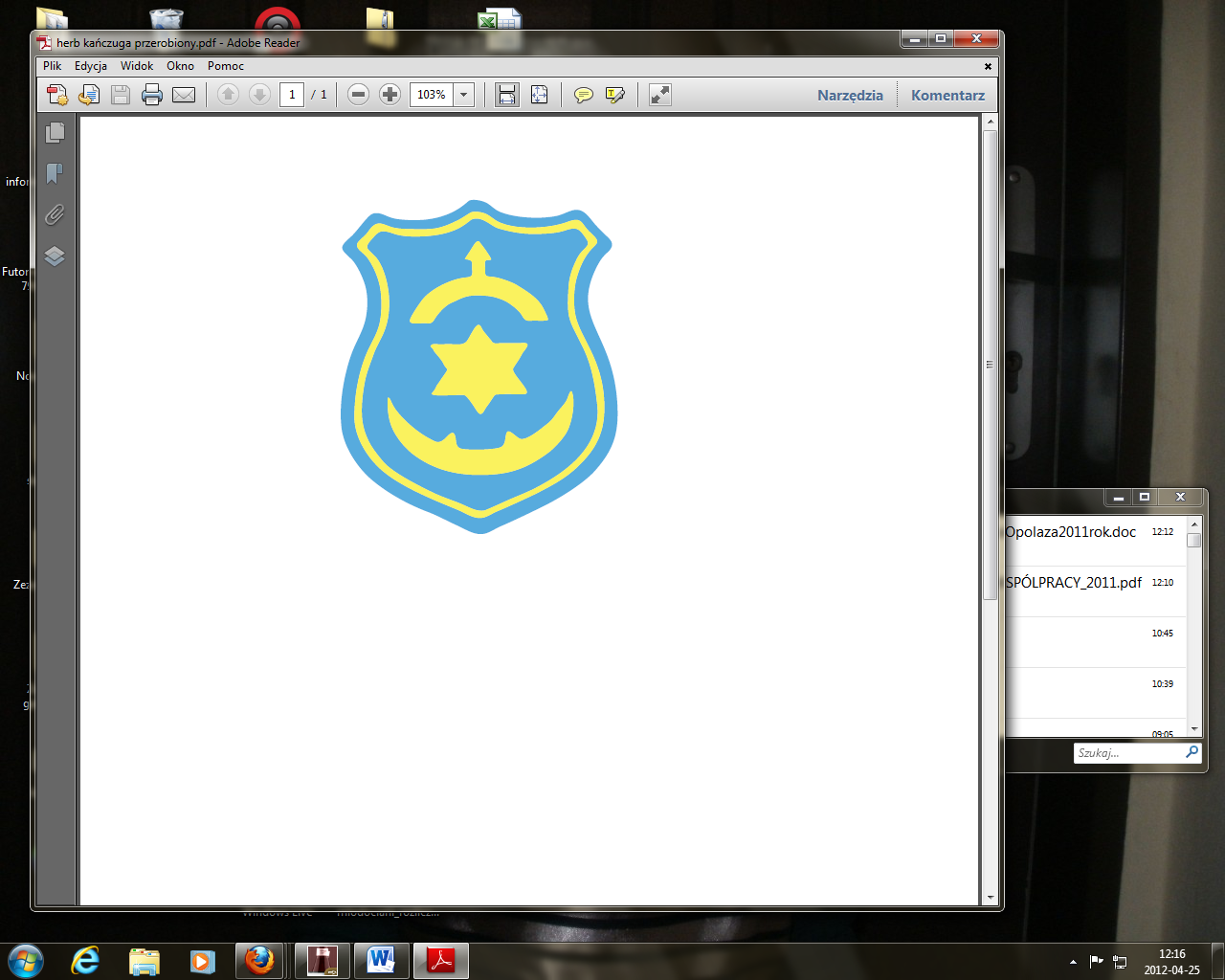 SPRAWOZDANIE Z REALIZACJI ROCZNEGO PROGRAMU WSPÓŁPRACY MIASTA I GMINY KAŃCZUGA  Z ORGANIZACJAMI POZARZĄDOWYMI PROWADZĄCYMI DZIAŁALNOŚĆ POŻYTKU PUBLICZNEGO ZA 2013 ROKKAŃCZUGA - MARZEC 2014Przyjęty Uchwałą NR XVIII/208/2012 Rady Miejskiej w Kańczudze z dnia 
22 listopada 2012 r. „Roczny program współpracy Miasta i Gminy Kańczuga 
z organizacjami pozarządowymi prowadzącymi działalność pożytku publicznego na 2013 rok” określił cel działania i zasady współpracy oraz zakres zadań przewidziany do realizacji przez podmioty prowadzące działalność pożytku publicznego. Mieściły się w nim zadania z obszaru profilaktyki, pomocy społecznej, ochrony 
i promocji zdrowia,  nauki, edukacji, oświaty i wychowania, wspierania 
i upowszechniania kultury fizycznej i sportu, ochrony dóbr kultury i dziedzictwa narodowego, turystyki i krajoznawstwa, działalności wspomagającej rozwój gospodarczy, w tym rozwój przedsiębiorczości, wypoczynku dzieci i młodzieży, porządku i bezpieczeństwa publicznego, działalności na rzecz rodziny.W 2013 roku wspierano realizację zadań publicznych w trybie ustawy z dnia 24 kwietnia 2003 r. o działalności pożytku publicznego i o wolontariacie.Ogólna kwota wydatkowana przez Miasto i Gminę Kańczuga na wspieranie zadań publicznych zleconych organizacjom pozarządowym oraz organizacjom kościelnym 
i związkom wyznaniowym w 2013 roku wyniosła 354 875,67 zł.Organizacje pozarządowe wniosły niemały wkład w realizację poszczególnych projektów. Z jednej strony były to zaangażowanie i kreatywność, z drugiej zaś wymierne środki finansowe, a także wkład pozafinansowy, czyli głównie aktywność wolontariuszy. Dzięki swojej aktywnej działalności i zaangażowaniu organizacje pozyskiwały wsparcie finansowe od sponsorów prywatnych.Na terenie Miasta i Gminy Kańczuga działa: Stowarzyszenie Aktywnych Kobiet (SAK) w ramach którego działają koła gospodyń wiejskich z miejscowości: Siedleczka, Rączyna, Niżatyce, Łopuszka Wielka, Łopuszka Mała, Pantalowice i Sietesz, Stowarzyszenie na Rzecz Edukacji, Wypoczynku i Sportu (EWiS), Fundacja Pomocy Młodzieży im. Jana Pawła II ,,Wzrastanie” w Łopuszce Małej, Polski Związek Emerytów, Rencistów i  Inwalidów Koło nr 2 w Kańczudze,  Stowarzyszenie wspierające rozwój Zespołu Szkół w Kańczudze oraz kluby sportowe upowszechniające kulturę fizyczną i sport: Miejski Klub Sportowy w Kańczudze, Ludowy Klub Sportowy w Kańczudze, Komunalny Klub Sportowy Alabaster w Łopuszce Wielkiej, Ludowy Klub Sportowy Cresovia Krzeczowice, Ludowy Klub Sportowy Lechia Pantalowice, Ludowy Klub Sportowy ,,Sobol” Niżatyce, Ludowy Klub Sportowy ,,Sokół” Sietesz.W 2013 roku zawiązała się również nowa organizacja działająca na terenie Miasta 
i Gminy Kańczuga Stowarzyszenie Przyjaciół Zespołu Pieśni i Tańca Sieteszanie, którego celem jest wszechstronne wspieranie działania i rozwoju Zespołu Pieśni 
i Tańca ,,Sieteszanie” poprzez współpracę z lokalnymi organizacjami, promocja historii i tradycji jako nośnika dziedzictwa kulturowego regionu podkarpacia w kraju i za granicą, upowszechnianie wiedzy o kulturze ludowej i narodowej, kształtowanie rozwoju fizycznego oraz postaw wychowawczych i patriotycznych dzieci i młodzieży.Miasto i Gmina Kańczuga w 2013 roku zleciła organizacjom pozarządowym 
w trybie otwartego konkursu ofert, realizację siedmiu zadań z zakresu upowszechniania kultury fizycznej i sportu pod nazwą ,,Działalność szkoleniowa dzieci i młodzieży w piłce nożnej w mieście Kańczuga”, ,,Działalność szkoleniowa dzieci i młodzieży w piłce nożnej w miejscowości Krzeczowice”, ,,Działalność szkoleniowa dzieci i młodzieży w piłce nożnej w miejscowości Pantalowice” ,,Działalność szkoleniowa dzieci i młodzieży w piłce nożnej 
w miejscowości Łopuszka Wielka”, ,,Działalność szkoleniowa dzieci i młodzieży 
w piłce nożnej w miejscowości Niżatyce”, ,, Działalność szkoleniowa dzieci 
i młodzieży w piłce nożnej w miejscowości Sietesz”, ,,Działalność sekcji szachowej 
i tenisa stołowego w mieście Kańczuga”  Na ten cel przeznaczono w 2013 rok kwotę 
w wysokości 243.000,00 zł.           Na poszczególne kluby sportowe wydatkowano zgodnie z zawartymi umowami środki w wysokości:- MKS KAŃCZUGA – 125.000,00 zł- LKS KAŃCZUGA – 11.000,00 zł- KKS ,,ALABASTER” Łopuszka Wielka – 19.000,00 zł- LKS ,,LECHIA” Pantalowice – 18.000,00 zł- LKS ,,CRESOVIA” Krzeczowice – 31.000.00 zł- LKS ,,SOBOL” Niżatyce – 17.000,00 zł - LKS ,,SOKOŁ” Sietesz – 22.000,00 zł Miasto i Gmina Kańczuga w ramach ochrony dóbr i dziedzictwa narodowego współpracowała z organizacjami kościelnymi.  Wpierała między innymi remont zabytkowego kościoła w Kańczudze. Na ten cel udzielono Parafii Rzymsko-Katolickiej w Kańczudze dotacji w wysokości 80.000,00 zł. O udzielenie dotacji na prace remontowo-budowlano-konserwatorskie wystąpiła również Parafia  Rzymsko-Katolicka w Sieteszy, której została przyznana dotacja  
w wysokości 40.000,00 zł.Wspierano również finansowo inwentaryzację architektoniczną Zabytkowego Dworu 
w Łopuszce Malej w wysokości 6.000,00 zł.Realizując zadania w ramach promocji i ochrony zdrowia, propagując zdrowy tryb życia poprzez ruch oraz sporty na świeżym powietrzu Burmistrz Miasta 
i Gminy Kańczuga zorganizował rozgrywki sportowe  - Turniej Piłki Nożnej Halowej oraz zawody wędkarskie, które spotkały się z dużym zainteresowaniem uczestników oraz mieszkańców Miasta i Gminy Kańczuga. Wszyscy uczestnicy otrzymali puchary oraz nagrody rzeczowe w postaci folderów i gadżetów promujących Miasto i Gminę Kańczuga. 	Kolejną inicjatywą lokalną podjęta przez Miasto i Gminę Kańczuga w celu realizacji zadań z zakresu turystyki i krajoznawstwa oraz edukacji i wychowania był udział podopiecznych Świetlic Profilaktyczno-Wychowawczych działających na terenie Miasta i Gminy Kańczuga, w kolejnej już edycji konkursu malarskiego ,,Szlakiem Podkarpacia” organizowanej przez Fundację Podkarpacka Akademia Rozwoju 
w Łańcucie. Młodzi artyści wykazali się kreatywnością i oryginalnością 
w przygotowaniu prac malarskich. Bardzo duże zaangażowanie dzieci i młodzieży 
w promowaniu walorów turystycznych ziemi podkarpackiej przyniosło wymierne efekty. Laureatom i uczestnikom konkursu zostały wręczone nagrody podczas uroczystej Drugiej Podkarpackiej Gali Młodych Artystów zorganizowanych przez FPAR przy udziale przedstawicieli regionalnej i lokalnej władzy, świata kultury, polityki  i mediów.	Wychodząc naprzeciw przedsiębiorcom działającym na terenie Miasta i Gminy Kańczuga oraz tym, którzy zamierzają rozpocząć działalność gospodarczą Miasto 
i Gmina Kańczuga zawarło porozumienie w dniu 19 grudnia 2012 roku z Akademią Innowacji i Przedsiębiorczości Fundacja dr Bogusława Fedra z siedzibą w Grodzisku Mazowieckim. Przedmiotem porozumienia jest udzielanie wszelkiej możliwe pomocy mikro i małym przedsiębiorstwom w uruchamianiu i rozwijaniu przez nich przedsiębiorstw, wspomaganiu innowacyjności oraz pomoc w podnoszeniu jakości usług i dostarczaniu produktów. Dla realizacji tych celów udostępnia się nieodpłatnie na stronie www.kanczuga.pl Serwis mikroporady.pl za pomocą którego przedsiębiorca ma dostęp do aktualnych wzorów umów, porad, instrukcji itp.W dniu 14-15 września 2013 roku odbyły się Podkarpackie Targi Ekonomii Społecznej, w których wzięli udział przedstawiciele naszego samorządu. Organizatorem Targów była Fundacja Akademia Obywatelska. Spotkanie miało na celu wymianę informacji 
i doświadczeń w zakresie tworzenia przedsiębiorstw społecznych. Swoje doświadczenia prezentowali eksperci z Hiszpanii, Belgii, Austrii i Portugalii oraz Polski.  	Na uznanie zasługuje działalność Kół Gospodyń Wiejskich, które poprzez aktywny udział w przeglądach, festiwalach i konkursach aktywnie promują nasz region. Pielęgnują tradycje kulinarne,  promują sztukę ludową poprzez tworzenie rękodzieła oraz wywierają duży wpływ na rozwój polskiej wsi. Koła Gospodyń Wiejskich zrzesza Stowarzyszenie Aktywnych Kobiet. Zadania, jakie realizują poszczególne KGW to upowszechnianie i podtrzymywanie tradycji narodowej, pielęgnowanie świadomości kulturowej, dbałość i ochrona dóbr kultury i dziedzictwa narodowego. Wymiernymi efektami działalności Kół Gospodyń Wiejskich jest uczestnictwo w życiu kulturowym Miasta i Gminy Kańczuga oraz reprezentowanie jej na zewnątrz. W dniach 20-21 czerwca 2013 w Hadlach Szklarskich przedstawicielki KGW wraz z przedstawicielami samorządu gminy brały udział w warsztatach zorganizowanych przez LGD Stowarzyszenie ,,Z Tradycją w Nowoczesność”, które dotyczyło certyfikacji produktów regionalnych. Spotkanie to miało na celu przedstawienie procedury rejestracyjnej produktu regionalnego oraz korzyści płynących z jego rejestracji.  KGW działające na terenie Miasta i Gminy Kańczuga uświetniają swoim udziałem 
i wyrobami większość imprez plenerowych organizowanych na terenie Miasta i Gminy Kańczuga oraz poza nim. Należą do nich między innymi: Dożynki Miejsko-Gminne, Dożynki Wojewódzkie i Diecezjalne, Jarmark Benedyktyński, Regionalny Przegląd Kapel Ludowych i Zespołów Śpiewaczych, Festyn Rekreacyjno-Sportowy w Mieście 
i Gminie Kańczuga. W dniu 17 marca 2013 roku w Centrum Kultury, Sportu i Turystyki w Pruchniku odbył się finał  II edycji Konkursu Wielkanocnego Lokalnej Grupy Działania Stowarzyszenia  „Z Tradycją w Nowoczesność”. Celem Konkursu było kultywowanie i podtrzymywanie tradycji, edukacja w zakresie obyczajów i zwyczajów regionalnych oraz pokazanie możliwości twórczego aranżowania stołu wielkanocnego.
Swoje stoły zaprezentowało 8 zgłoszonych do konkursu Kół Gospodyń Wiejskich z Partnerskich Gmin należących do obszaru LGD,  Miasto i Gminę Kańczuga oraz Stowarzyszenia Aktywnych Kobiet w Gminie Kańczuga reprezentowały Panie z KGW z Rączyny.Zgodnie z  regulaminem uczestnicy przygotowywali prezentację dotyczącą tradycji wielkanocnej, która obejmowała przygotowanie stołu wielkanocnego z tradycyjnymi potrawami, symbolami, dekoracjami świątecznymi i pisankami. Dużą pomysłowością  i oryginalnością przedstawicielki KGW wykazały się przy ustnej prezentacji swoich stołów. Nasze reprezentantki zajęły III miejsce.W zakresie  działań na rzecz rozwoju obszarów wiejskich Miasto i Gmina Kańczuga prowadzi współpracę z Lokalną Grupą Działania Stowarzyszenie 
,,Z Tradycją w Nowoczesność” z siedzibą w Pawłosiowie jako reprezentant sektora publicznego. Celami współpracy i środkami działania jest upowszechnianie i wymiana informacji o inicjatywach związanych z aktywizacją ludności na obszarach wiejskich, pozyskiwanie partnerów i źródeł finansowania na rzecz realizacji Lokalnej Strategii Rozwoju, udzielanie wsparcia mieszkańcom w zakresie przygotowywania projektów 
i pozyskiwania środków na ich realizację, poprawa jakości życia w tym zatrudnienia, waloryzacja lokalnych zasobów przyrodniczych i kulturowych, ochrona oraz promocja środowiska naturalnego.Jak co roku Miasto i Gmina Kańczuga aktywnie włącza się w zorganizowanie XXIII edycji  Wielkiej Orkiestry Świątecznej Pomocy. Organizatorem koncertu był Burmistrz Miasta i Gminy Kańczuga oraz Ośrodek Kultury Miasta i Gminy w Kańczudze. Podczas finału zebrano kwotę w wysokości 16 800,17 zł oraz 23,77 € Zakład Mięsny Pani Zofii Ilasz z Siedleczki ofiarował wyroby wędliniarskie  Piekarnia  GSSCH Jawornik  Polski ufundowała pieczywo i wyroby cukiernicze z przeznaczeniem na poczęstunek dla występujących i członków zespołów biorących udział  w XXIII Finale WOŚP w Kańczudze. Zebrane środki zostaną przeznaczone na ratowanie chorych dzieci oraz godną opiekę dla osób starszych. Przeprowadzono  zgodnie z ustawą z dnia 24 kwietnia 2003 r. o działalności pożytku publicznego i o wolontariacie konsultacje społeczne w zakresie przyjęcia uchwały projektu  rocznego programu współpracy Miasta i Gminy Kańczuga z organizacjami pozarządowymi oraz podmiotami wymienionymi w art. 3 ust. 3 ustawy o działalności pożytku publicznego i wolontariacie na 2014 rok. Żadna 
z uprawnionych organizacji nie wniosła postulatów oraz nie zgłosiła uwag do projektu budżetu.  Podmioty prowadzące działalność pożytku publicznego mogły korzystać 
z lokali i nieruchomości komunalnych na preferencyjnych warunkach. 
W dyspozycji organizacji znajdował się w 2013 roku 5 budynków komunalnych,  oraz 5 działek pod boiska treningowe. Miasto i Gmina Kańczuga zajmowała się obsługą konkursów ofert na wspieranie zadań publicznych, udostępniała niezbędne formularze i udzielała konsultacji na temat ich wypełniania. Udzielano również konsultacji dotyczących procedury zakładania i rejestrowania stowarzyszenia, 
a także procedury ubiegania się i rozliczania dotacji udzielonych
przez Miasto i Gminę Kańczuga.                                                                                        